GUÍA DE CIENCIA                             Comencemos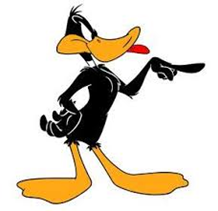 Para trabajar en la siguiente guía debes:Leer y concentrarteOrdenar tu espacio de trabajoTener tus materiales a mano como lápices, goma de borrar Y leer todas las instrucciones dadas en cada actividad I.- Lee y observa con atención y luego marca con una X la alternativa correcta.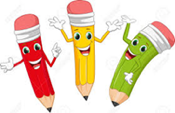 Nombre:Curso: 3°A   Fecha: semana N° 30¿QUÉ APRENDEREMOS?¿QUÉ APRENDEREMOS?¿QUÉ APRENDEREMOS?Objetivo: OA 3Objetivo: OA 3Objetivo: OA 3Contenidos:  Las plantas Contenidos:  Las plantas Contenidos:  Las plantas Objetivo de la semana: Identificar la estructura de la flor, polinización mediante guía de trabajo.Objetivo de la semana: Identificar la estructura de la flor, polinización mediante guía de trabajo.Objetivo de la semana: Identificar la estructura de la flor, polinización mediante guía de trabajo.Habilidad: Identificar- comprender Habilidad: Identificar- comprender Habilidad: Identificar- comprender 1.- ¿Las partes de una planta son: Tallo-flor -estambre-pistiloTallo-flor-pétalo-sépalo Raíz-tallo-hoja-flor 2.- La principal función de la flor es: Atraer a los insectos para la reproducción Adornar el entorno con sus hermosos coloresProducción del polen3.- Las partes de las plantas son:Pistilo –pétalo –tallo- estambre -raíz Estambre-pistilo- óvulos-pétalos- tallo Óvulo-pétalo-sépalo-estambre-pistilo 4.- La función de los estambres en la flor es: Fabricar los óvulosForma las semillas Fabricar granos de polen  5.- Los pétalos son:Son la base de la flor Hojas de coloresNinguna de las anteriores 6.- ¿Qué es la flor?Parte de la planta para adornar Parte de la planta  Parte de la planta encargada de la reproducción 7.- Los principales encargados de la polinización son: El viento y la tierra El viento y los insectos Ninguna de las anteriores8.- La parte masculina de la flor es: Los sépalos Los estambres El Pistilo  9.- La parte femenina de la flor es: Los estambres El pistilo El óvulo 9.- La parte femenina de la flor es: Los estambres El pistilo El óvulo 